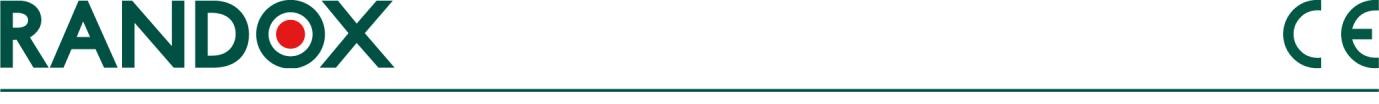                     HƯỚNG DẪN SỬ DỤNGNỘI KIỂM DỊCH NÃO TỦY – MỨC 2NỘI KIỂM DỊCH NÃO TỦY – MỨC 3 MÃ SẢN PHẨM: CF1500, CF1501	              LOT: Xem trên lọ thuốcĐÓNG GÓI: 10 x 3 ml	              HẠN SỬ DỤNG: Xem trên lọ thuốcMỤC ĐÍCH SỬ DỤNGSản phẩm này được sử dụng để chẩn đoán trong ống nghiệm, sử dụng Dịch não tủy như là một mẫu bệnh phẩm để kiểm soát chất lượng các phương pháp xét nghiệm trên các hệ thống máy Sinh hóa. Nội kiểm Dịch não tủy dùng để kiểm soát độ chính xác.MÔ TẢ SẢN PHẨMNội kiểm Dịch não tủy được cung cấp ở 2 mức độ, mức 2 và 3. Các giá trị và phạm vi phân tích được cung cấp cho các chất phân tích sau ở cả hai cấp: Chloride, Glucose, IgG, axit Lactic, Sodium và Protein Tổng (Pyrogallol Red). % Total Protein được trích dẫn cho các vùng điện di ở cả hai mức độ: Albumin, Alpha-1-Globulin, Alpha-2-Globulin, Beta Globulin và Gamma Globulin.THẬN TRỌNG VÀ CẢNH BÁO AN TOÀNChỉ sử dụng trong chẩn đoán trong ống nghiệm. Không hút pipette bằng miệng. Thực hiện các biện pháp phòng ngừa thông thường để xử lý thuốc thử trong phòng thí nghiệm.Nguồn gốc nguyên liệu từ người, đã được thử nghiệm ở giai đoạn hiến máu là âm tính với kháng thể Vi rút suy giảm miễn dịch ở người (HIV1, HIV2), kháng nguyên Viêm gan siêu vi B (HbsAg) và kháng thể Viêm gan Siêu vi C (HCV). Các phương pháp thử nghiệm dùng cho việc sàng lọc này là phương pháp đã được FDA chấp thuận. Tuy nhiên, vì không có phương pháp nào có thể đảm bảo hoàn toàn về sự vắng mặt của các tác nhân lây nhiễm, mẫu  này và tất cả các mẫu bệnh phẩm nên được xử lý như thể có khả năng lây truyền bệnh truyền nhiễm và xử lý phù hợp.BẢO QUẢN VÀ TÍNH ỔN ĐỊNHCHƯA MỞ NẮP: Sản phẩm ổn định cho đến hết hạn sử dụng khi bảo quản ở từ + 2 ° C đến + 8 ° CMỞ NẮP: Bảo quản trong tủ lạnh (từ + 2 ° C đến + 8 ° C). Sau khi hoàn nguyên, mẫu Dịch não tủy bền trong 14 ngày ở + 2 ° C đến + 8 ° C nếu bảo quản trong lọ gốc và không bị nhiễm khuẩn. Chỉ nên lấy một lượng sản phẩm cần thiết để sử dụng. Sau khi sử dụng, bất kỳ lượng sản phẩm còn dư nào cũng  KHÔNG NÊN đưa ngược lại vào lọ ban đầu.CHUẨN BỊ SỬ DỤNGNội kiểm Dịch não tủy được cung cấp dưới dạng mẫu đông khô.1. Hoàn nguyên cẩn thận từng lọ mẫu đông khô với chính xác 3 ml nước cất ở nhiệt độ từ + 15 ° C đến + 25 ° C. Đậy nắp và để yên trong 30 phút trước khi sử dụng. Xoáy lọ nhẹ nhàng để đảm bảo mẫu được tan hết hoàn toàn. Tránh tạo bọt. Không được lắc.2. Xem phần điều khiển ứng dụng của máy xét nghiệm.3. Mẫu sau khi hoàn nguyên phải được bảo quản trong tủ lạnh. Làm đều mẫu trước khi sử dụng lại.  VẬT LIỆU CUNG CẤPNội kiểm Dịch não tủy – mức 2			10 x 3 mlNội kiểm Dịch não tủy – mức 3			10 x 3 mlDỤNG CỤ YÊU CẦUPipette thể tíchGIÁ TRỊ ĐƯỢC XÁC LẬPCác giá trị được xác lập nội bộ tại hãng Randox Laboratories dựa trên giá trị so sánh thử nghiệm rất nhiều lần.  